Добрый день, 26 группа!Продолжаем общаться дистанционно.Сегодня мы узнаем историю возникновения интегрального исчисления, а так же о применении интеграла в геометрии и физикеЗадать вопросы, а также прислать ответы вы можетена адрес электронной почты: ddrmx@ya.ruчерез соцсеть https://vk.com/ddrmxС уважением, Максим Андреевич.ЗАНЯТИЕ ПО ТЕМЕ:Формула Ньютона—Лейбница. Свойства определённого интеграла. (2 ЧАСА)Одна из самых известных формул математического анализа – формула Ньютона-Лейбница. Эта формула проста в обращении, т.к. существуют таблицы первообразных для многих функций. Она помогает вычислить определённый интеграл, который используется при решении задач в математике, физике, механике и других науках.В своём труде “Метод флюксий” Иссаак Ньютон (1642-1727) описывает правило применительно квадратуре кривых: “Для получения должного значения площади прилежащей к некоторой части абсциссы, эту площадь всегда следует брать равной разности значений z, соответствующих частям абсцисс, ограниченным началом и концом площади”. Здесь в z есть величина, флюксией (производной) которой является ордината у квадрируемой кривой.Лейбниц (1646-1716) вывел аналогичное правило только в своей трактовке с использованием новой и такой привычной для нас символики: d – бесконечно малая разность, ∫ - интеграл (это обозначение введено учеником Лейбница И. Бернулли, с согласия Лейбница).Леонард Эйлер (1707-1783) из понятия неопределённого интеграла вывел систему определений. Интеграл вместе с произвольной аддитивной постоянной интегрирования называется по Эйлеру полным, а если зафиксировать произвольную постоянную, приходим к частному интегралу – эквивалент определённого интеграла.Леонард Эйлер считал, что “ Математика, вероятно, некогда не достигла бы такой высокой степени совершенства, если бы древние не приложили столько усилий для изучения вопросов, которыми сегодня многие пренебрегают из-за их мнимой бесполезности”. Мы, спустя более чем 150 лет, пользуемся трактатом Эйлера, только в современном изложении. Лаплас в 1779 г. Предложил ∫ символ Эйлера ƒ(х)dx[abx=a] назвать определённым интегралом.В 1816 г. Фурье вводит привычное нам обозначение интеграла ∫ ƒ(х)dx[abx]. Произошло возрождение концепции интеграла как суммы. Метод интегральных сумм Архимед применял ещё для определения площади первого витка спирали Архимеда.Запишите в тетрадь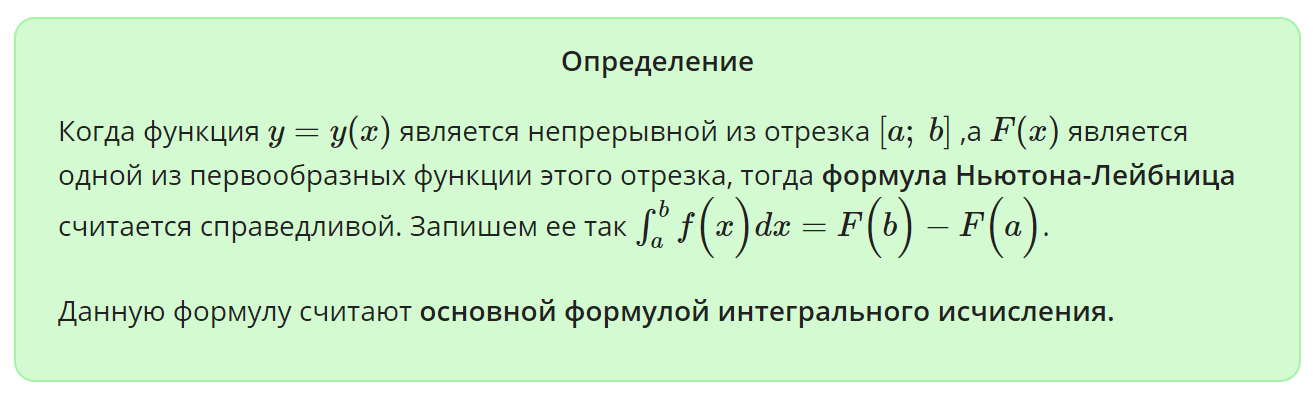 Основные свойства определенного интеграла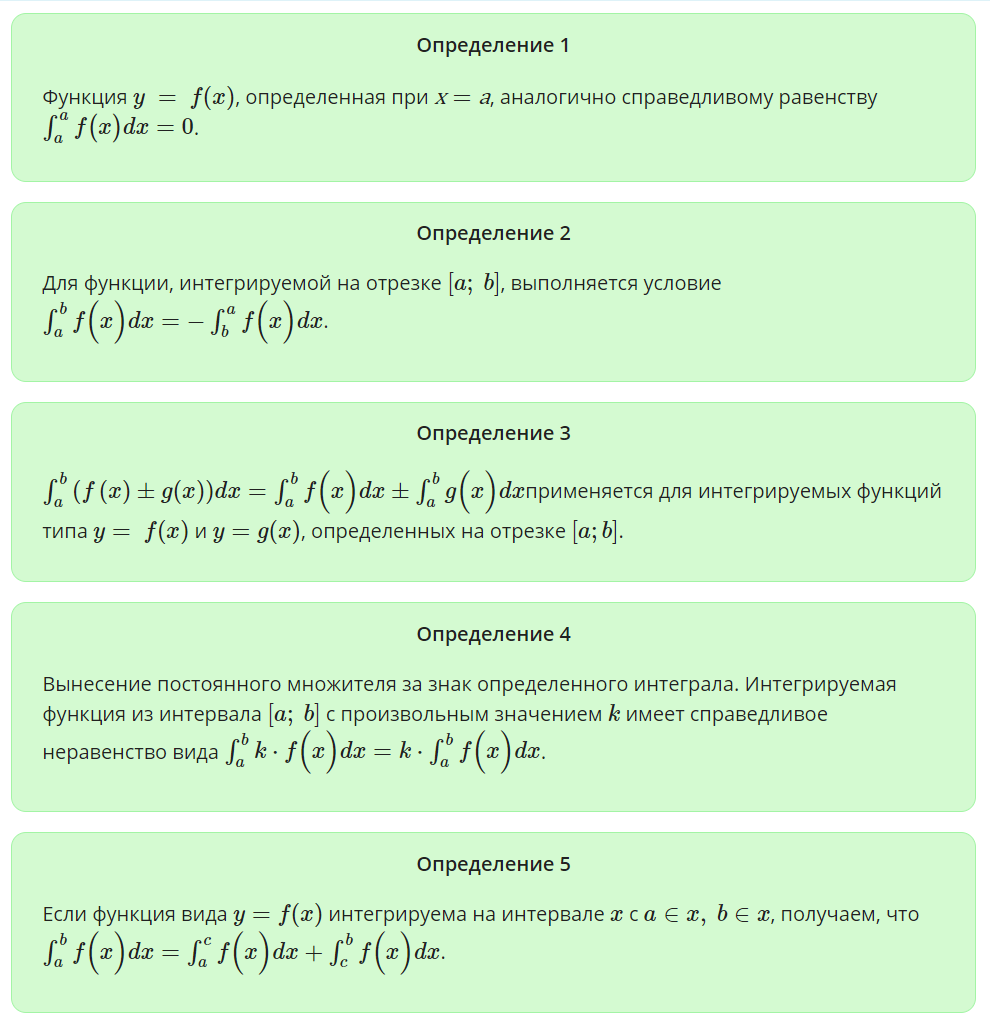 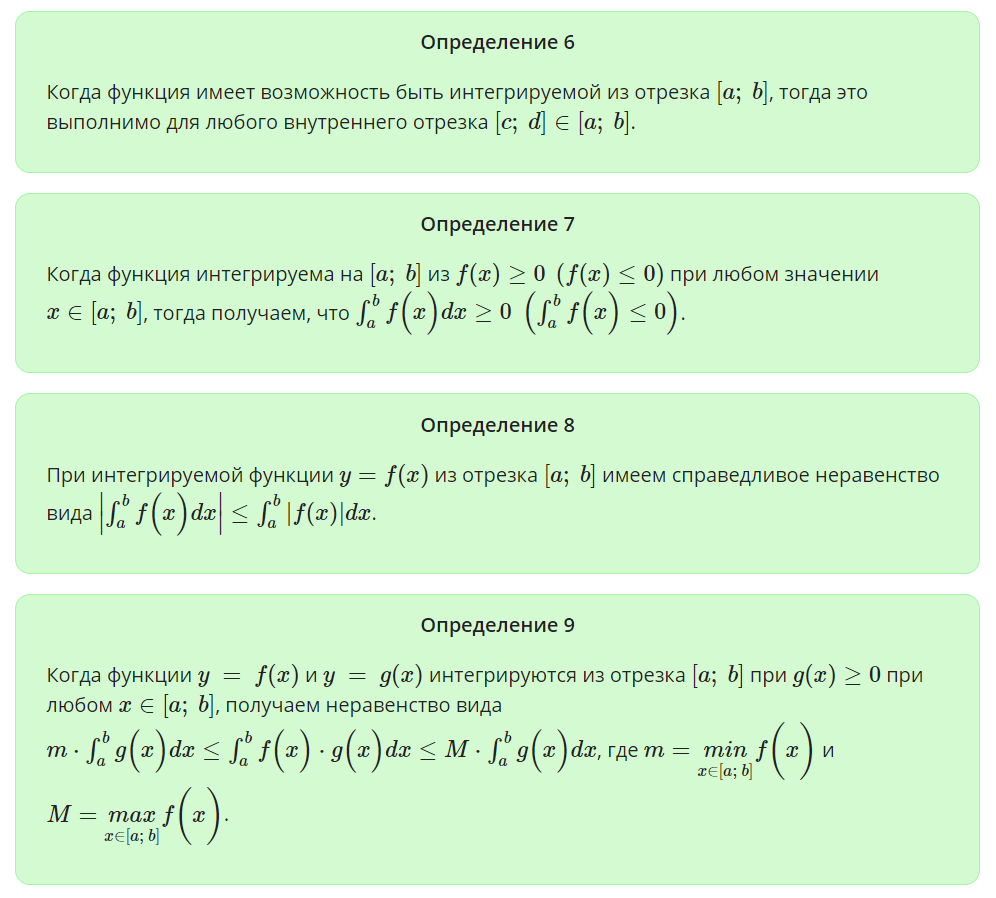 Домашнее задание: написать и разобрать доказательство для определения № 3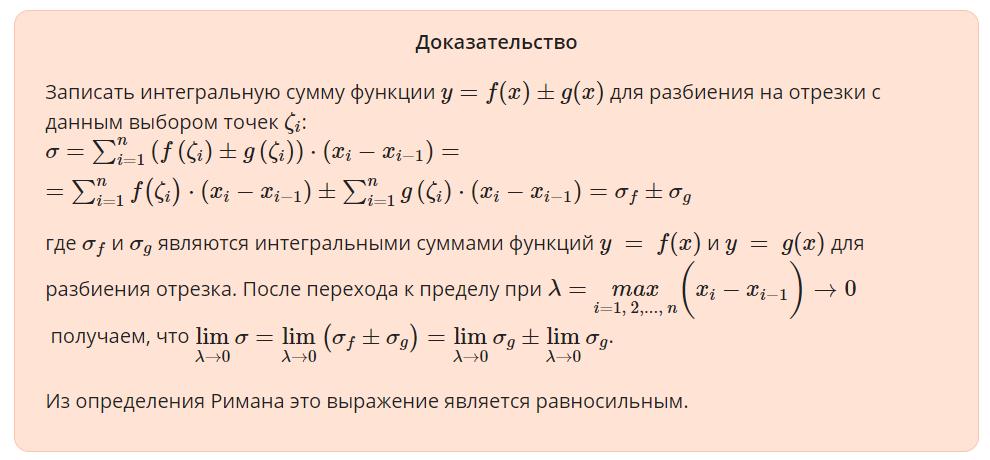 ЗАНЯТИЕ ПО ТЕМЕ:Применение интеграла в геометрии и физике. (2 ЧАСА)Запишите в тетрадьПеремещение материальной точки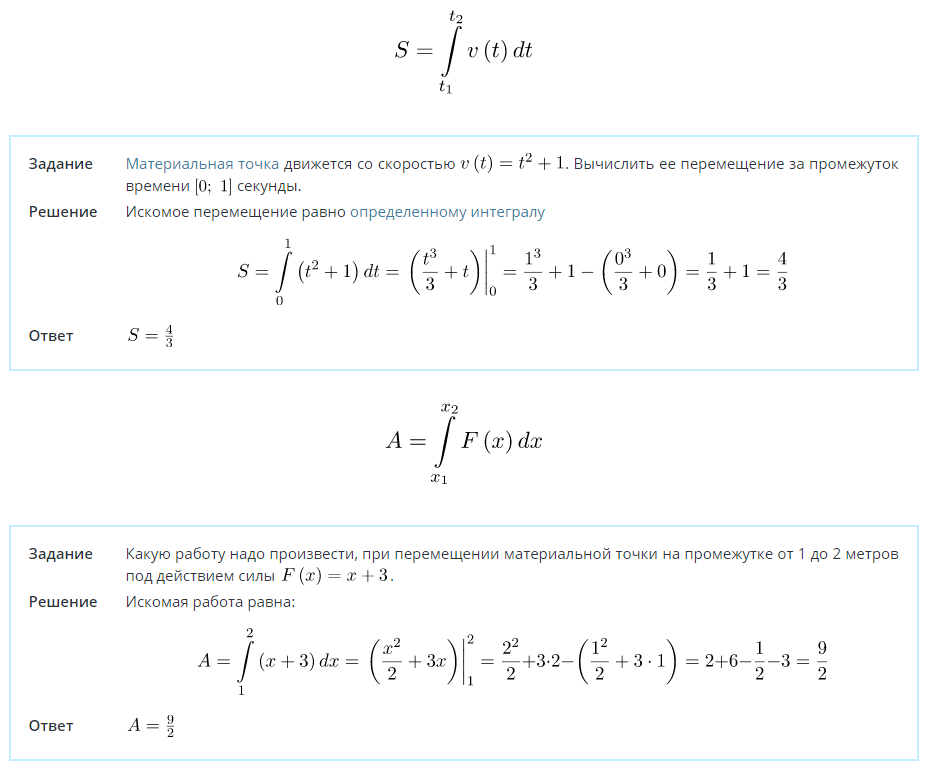 Площадь криволинейной трапеции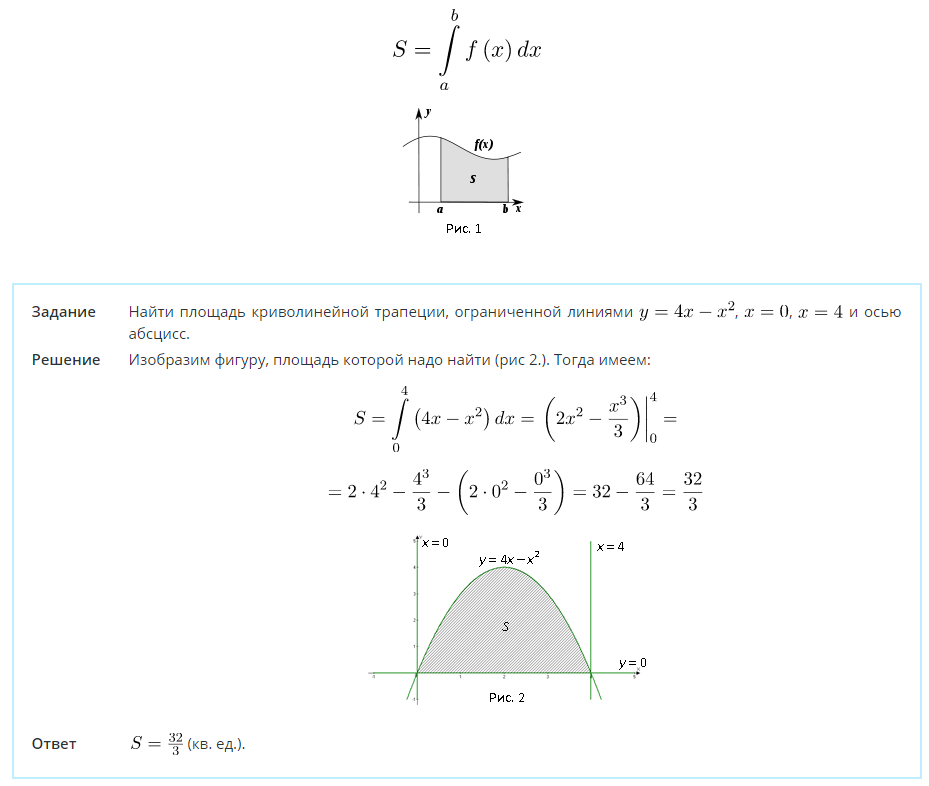 Домашнее задание: по формуле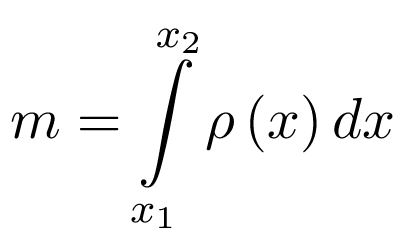 Вычислите массу участка стержня от значений x1 = 0 до x2 = 1, если его линейная плотность задается формулой p(x) = x2 + 1